CANDIDATURE AU PROGRAMME               « Johanna Dohnal – Simone Veil »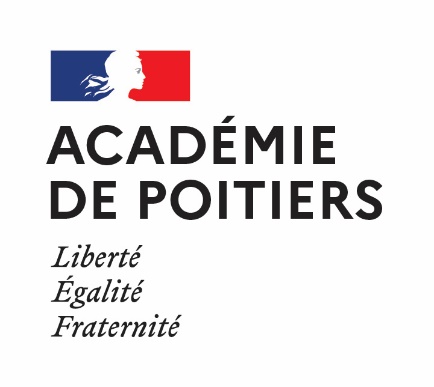 Année scolaire 2024-2025MOBILITÉ INDIVIDUELLE D’ÉLÈVES EN AUTRICHE (STYRIE)Le dossier comprend :ce questionnaire, un formulaire « Droits d’utilisation d’Internet et protection des données » le document « Acte d’engagement au programme ».Le questionnaire est destiné à définir le profil du candidat de la façon la plus précise possible pour permettre le choix d’un correspondant qui réponde le mieux à ses attentes. Veillez donc à renseigner attentivement tous les items. Tout dossier incomplet ne sera pas validé. L’établissement doit adresser la totalité du dossier complété et signé par les différentes parties POUR LE DIMANCHE 7 JANVIER 2024 DERNIER DÉLAI :Un exemplaire numérisé à : dareic@ac-poitiers.fr ET à Isabelle Bastide, professeure d’allemand, chargée de mission auprès du SRAREIC – Pôle territorial de Poitiers, isabelle.bastide@ac-poitiers.frMerci de nommer le dossier comme suit : Numéro du département et nom du lycée_NOM DE L’ELEVE_Prénom (ex : 16LycGuezdeBalzac_NOM_Prénom)De plus, l’élève devra également remplir ce questionnaire via un formulaire en ligne à demander aux professeurs d’allemand. Pour plus de renseignements, veuillez consulter l’espace pédagogique du SRAREIC – Pôle territorial de Poitiers : https://ww2.ac-poitiers.fr/dareic/spip.php?article243 Coordonnées de l’élève et de la familleElève – Prénom et Nom : ……………………………………………………………Genre :  F 	M Date et lieu de naissance : ……………………………………………………………Numéro de carte d’identité ou de passeport en cours de validité : ……………………………….Valable jusqu’au : ………………………………………………………………………………...Nom et prénom du responsable légal 1 :Adresse complète : ……………………………………………………………………………………………Profession : …………………………………………………………………………………Adresse électronique : ……………………………………………………………………………Numéro de portable : …………………………………………………….Nom et prénom du responsable légal 2 :Adresse complète : ………………………………………………………………………………………………………Profession : …………………………………………………………………………………Adresse électronique : ……………………………………………………………………….Numéro de portable : …………………………………………………….Nom de l’assurance garantissant la responsabilité et numéro de contrat : ………………………………………………………………………………………………………Questionnaire concernant l’élève français(e) - J’habite dans une maison     un appartement - En milieu rural        en ville                                     Avec jardin oui       non     - Nombre de personnes vivant dans le foyer, âge des frère(s), sœur(s) : ………………………………………………………………………………………………………- J’habite dans un environnement fumeur oui        non     - J’ai des animaux oui        non     . Si oui, lesquels ? …………………………………………………….………………………………………………- Maîtrise par ma famille de la langue allemande : Excellent          Très satisfaisant      Satisfaisant              Convenable               Ne parle pas allemand - Autre(s) langue(s) parlée(s) et niveau estimé : ………………………………………………………………………………………………………- J’ai déjà voyagé : oui    non  ; Si oui, seul(e)     en famille , dans quel(s)  pays ………………………………………………………………….- Autoévaluation de mon niveau en langue allemande (tu peux demander à ton professeur si tu n’es pas sûr.e):Excellent            Très satisfaisant       Satisfaisant       Convenable - Je décris ma personnalité en quelques lignes : …………………………………………………………………………………………………………………………………………………………………………………………………………………………………………………………………………………………………………………………………………………………………………………………………………………………………………………………………………………………………………………………………………………………………………………………………………………………………………………………………………………………………………………………………………………………………………………………………………………………………- Mes loisirs sportifs : nom / niveau / fréquence de la pratique : ………………………………………………………………………………………………………………………………………………………………………..……………………………………- Mes loisirs artistiques et culturels (musique, danse, théâtre, lecture, dessin, ciné…) : nom / niveau / fréquence de la pratique :……………………………………………………………..………………………………………………………………………………………………………………………………………………- Mes discipline(s) scolaire(s) préférée(s) : ………………………………………………………………………………………………………- Mes discipline(s) scolaire(s) moins appréciées(s) : ………………………………………………………..……………………………………………- J’accepte de vivre avec des animaux            oui    non - J’accepte de vivre en milieu fumeur        oui  non - J’accepte de partager ma chambre           oui    non - Qu’est-ce qui te motive particulièrement pour participer au programme Johanna Dohnal – Simone Veil ?Progresser en langue  Faire des rencontres S’ouvrir à une autre culture Gagner en autonomie Vivre une expérience personnelle unique                              Autre    A préciser : ………………………………………………………………………………..………………………………………………………………………………………………………- Autres remarques personnelles : afin d’affiner votre portrait et rendre l’appariement plus efficace, si vous souhaitez porter à la connaissance de votre binôme une information importante, merci de préciser les champs ci-dessous. Ces informations, non obligatoires, sont essentielles afin de mieux vous connaître et nous permettront de constituer des binômes plus pertinents dans le but d’optimiser l’appariement. (Situation familiale, état de santé, allergies, préférences alimentaires, toute information non demandée jusque-là que vous jugerez opportune et/ou nécessaire de nous communiquer.)………………………………………………………………………………………………………………………………………………………………………………………………………………………………………………………………………………………………………………………………………………………………………………………………………………………………………………………………………………………………………………………………………………………………………………………………………………………………………………………………………………Concernant le futur correspondant : - Je souhaite accueillir une fille  un garçon  indifférent - Il ou elle aura sa chambre    /   Il ou elle devra partager sa chambre 	- Quels sont les traits de caractère qui ne te plairaient pas chez ton.ta correspondante.e ?………………………………………………………………………………………………………………………………………………………………………………………………………………………………………………………………………………………………………………………………………Certifié exact, à …………………………        le ………………………….........          	Signature des responsables légaux                                        Signature de l’élèveJoins, sur papier libre, une lettre de présentation pour ton.ta futur.e partenaire de l’échange « Johanna Dohnal – Simone Veil », de 300 mots minimum. Joindre des photos de toi et ta famille, de ton environnement, des dessins, des vidéos, etc. qui permettra à ton.ta correspondant.e de mieux te connaître.La famille française qui candidate pour recevoir un correspondant est invitée à rédiger sur papier libre une lettre de présentation afin de motiver la candidature de son enfant.